Appendix 3. Subtypes of class modification by antibiotic spectrum. (A) broad-spectrum antibiotics started, and (B) narrow-spectrum antibiotics started.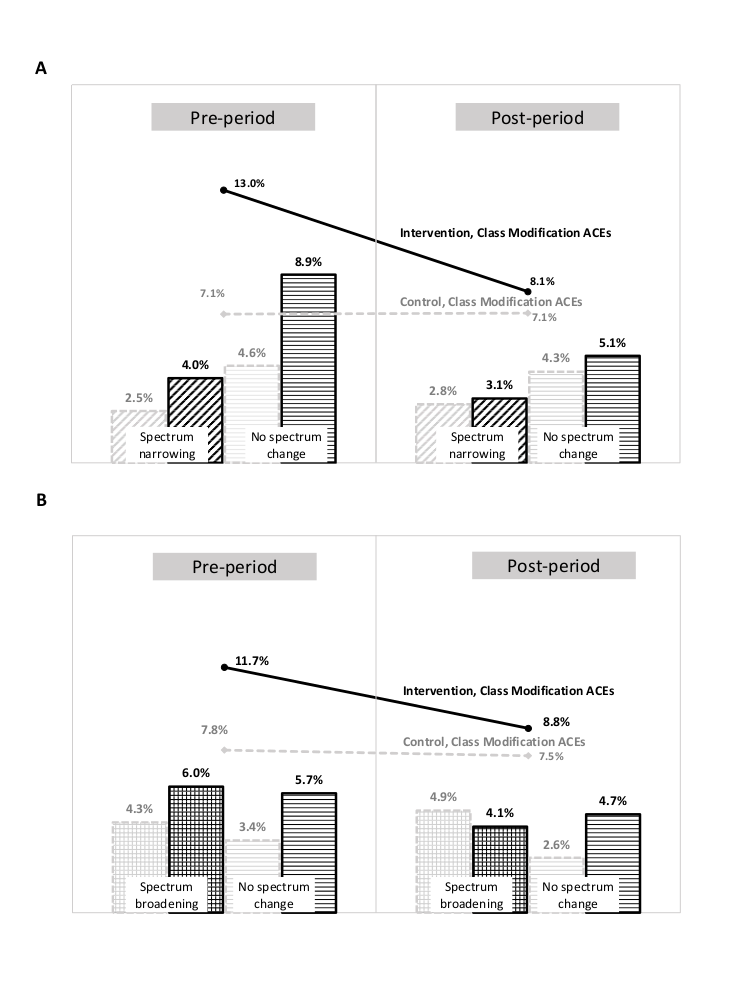 